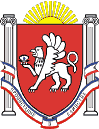 Новоандреевский сельский совет Симферопольского районаРеспублики Крым23 сессия  1 созываРЕШЕНИЕ  с. Новоандреевка		       № 134/15                                  от 30.10.2015«Об утверждении отчета об исполнениибюджета Новоандреевского сельского поселения Симферопольского района республики Крым за 9 месяцев 2015 года»В соответствии с Бюджетным кодексом Российской Федерации, Федеральным законом от 06.10.2003 №131- ФЗ «Об общих принципах  местного самоуправления в РФ», решением 22 сессия 1 созыва от 08.10.2015г. №114/15 «Об утверждении Положения о бюджетном  устройстве и бюджетном процессе в Новоандреевском сельском поселении Симферопольского района  Республики Крым»Новоандреевский сельский совет РЕШИЛ:Утвердить  «Отчет об исполнении бюджета Новоандреевского сельского поселения Симферопольского района республики Крым за 9 месяцев  2015 года».Утвердить:Бюджет Новоандреевского сельского поселения  Симферопольского района Республики Крым на 2015 год с учетом изменений и дополнений утвержден по доходам в сумме 4754,3тыс.руб. Исполнение за 9 месяцев 2015г. составило 69,3%.За 9 месяцев 2015 года в бюджет Новоандреевского сельского поселения  Симферопольского района Республики Крым поступило налоговых и неналоговых собственных доходов – 848,8тыс.руб. ,  межбюджетных трансфертов – 2445,4тыс.руб.Наибольший удельный вес в собственных доходах бюджета поселения занимают:- налог на доходы физических лиц – 40,4% (343,1тыс.руб.);- доходы, получаемые в виде арендной платы за земельные участки – 56,8% (482,4тыс.руб.).Бюджет Новоандреевского сельского поселения  Симферопольского района Республики Крым на 2015 год с учетом изменений и дополнений утвержден по расходам в сумме 4754,3тыс.руб. Исполнение расходной части бюджета поселения за 9 месяцев 2015г. составило 2201,6тыс.руб., что составляет 46,3% от годовых назначений.План по разделу 01 «Общегосударственные вопросы» утвержден в сумме 2594,5тыс.руб. Кассовые расходы за 9 месяцев составили 1847,9тыс.руб.План по разделу 02 «Национальная оборона» утвержден в сумме 153,57тыс.руб., кассовые расходы составили 114,7тыс.руб.План по разделу 03 «Национальная безопасность и правоохранительная деятельность» утвержден в сумме 82,0тыс.руб., кассовые расходы составили 14,5тыс.руб.План по разделу 05 «Жилищно-коммунальное хозяйство» утвержден в сумме 1466,3,0тыс.руб., кассовые расходы составили 224,5тыс.руб.По состоянию на 01 октября 2015 года кредиторской и дебиторской задолженности нет.Обнародовать настоящее решение путем вывешивания  его на    информационной доске у здания администрации  Новоандреевского сельского поселения по адресу Республика Крым, Симферопольский район, с. Новоандреевка, ул. Победы, 36.	а также разместить его на официальном сайте Новоандреевского сельского поселения (http://novoandreevka.ru/). Решение вступает в силу с момента его опубликования (обнародования). Председатель Новоандреевского сельского совета – глава администрации Новоандреевского сельского поселения                        В.Ю. Вайсбейн  